1. When dropping a ball in the relief area under a Rule, the player must let go of the ball from a location at knee height so that the ball does not touch any part of the player's body or equipment before it hits the ground. (Ref# 297) True 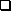 False 2. When a ball must be replaced after it was moved by the player, another ball may be used when the original ball cannot be recovered with reasonable effort and in a few seconds, so long as the player did not deliberately cause the ball to become unrecoverable. (Ref# 338) True False 3. In a Four-Ball match with side A-B, A and B share a caddie who accidentally moves an opponent's ball on the fringe of the putting green. Each of A and B gets a one-stroke penalty. (Ref# 352) True False 4. Which is incorrect regarding a marker in stroke play? (Ref# 395) The Committee may choose the player's marker or tell the players how they may choose a marker. If a player had more than one marker, only the last marker is responsible for certifying the scorecard. The player must use the same marker for the entire round, unless the Committee approves a change either before or after it happens. 5. Which actions by a player are not allowed before the stroke when a player's ball lies in a bunker? (Ref# 421) Placing or throwing clubs, equipment or other objects in the bunker several yards in back of the ball. Smoothing the bunker to care for the course that improves the conditions affecting the stroke. Removing a pine cone several yards in front of the ball that fell from a tree after the player's ball came to rest in the bunker. 6. A ball that has moved downward has not moved as defined by the Rules. (Ref# 371) True False 7. During the round, a player may access local weather information, including wind, temperature and humidity, through an application or internet browser on a multi-functional device. (Ref# 372) True False 8. In stroke play, the Committee is responsible for the addition of the player's scores. (Ref# 349) True False 9. In stroke play, if a player misses a short putt and in anger holes the ball with the handle end of the club, the ball is holed with a penalty of two strokes. (Ref# 305) True False 10. A river forms the boundary of a course. The Committee must define it as a red penalty area. (Ref# 337) True False